ПОЛОЖЕНИЕо применении электронного обучения, дистанционных образовательных технологий при реализации образовательных программ и порядке зачёта результатов освоения открытых онлайн-курсов в федеральном государственном бюджетном образовательном учреждении высшего образования «Северо-Кавказская государственная академия»Черкесск, 2020 1. Общие положения1.1. Настоящее Положение устанавливает правила применения в ФГБОУ ВО «СевКавГА» электронного обучения, дистанционных образовательных технологий при реализации основных образовательных программ и/или дополнительных образовательных программ и порядок перезачета результатов освоения открытых онлайн-курсов.1.2. Настоящее Положение подготовлено на основе:- Федерального закона от 29.12.2012 № 273-ФЗ «Об образовании в Российской Федерации»;- приказа Минобрнауки России от 23.08.2017 № 816 «Об утверждении Порядка применения организациями, осуществляющими образовательную деятельность, электронного обучения, дистанционных образовательных технологий при реализации образовательных программ»;- приказа Минобрнауки России от 20.01.2014 № 22 «Об утверждении перечней профессий и специальностей среднего профессионального образования, реализация образовательных программ по которым не допускается с применением исключительно электронного обучения, дистанционных образовательных технологий»;	- приказа Министерства образования и науки Российской Федерации от 5 апреля 2017г. №301 «Об утверждении Порядка организации и осуществления образовательной деятельности по образовательным программам высшего образования - программам бакалавриата, программам специалитета, программам магистратуры»;- порядка организации и осуществления образовательной деятельности по образовательным программам среднего профессионального образования, утвержденного приказом Минобрнауки России от 14.06.2013 № 464 (в ред. Приказов Минобрнауки России от 22 января 2014г. № 31, от 15 декабря 2014г. № 1580)1.3. Под электронным обучением понимается организация образовательной деятельности с применением, содержащейся в базах данных и используемой при реализации образовательных программ, информации и обеспечивающих ее обработку информационных технологий, технических средств, а также информационно-телекоммуникационных сетей, обеспечивающих передачу по линиям связи указанной информации, взаимодействие обучающихся и преподавателей. 1.4. Под дистанционными образовательными технологиями понимаются образовательные технологии, реализуемые в основном с применением информационно-телекоммуникационных сетей при опосредованном (на расстоянии) взаимодействии обучающихся и преподавателей.1.5. При реализации образовательных программ с применением исключительно электронного обучения, дистанционных образовательных технологий, в образовательной организации должны быть созданы условия для функционирования электронной информационно-образовательной среды, включающей в себя электронные информационные ресурсы, электронные образовательные ресурсы, совокупность информационных технологий, телекоммуникационных технологий, соответствующих технологических средств и обеспечивающей освоение обучающимися образовательных программ в полном объеме независимо от места нахождения обучающихся. 1.6. При реализации образовательных программ с применением исключительно электронного обучения, дистанционных образовательных технологий необходимо учитывать перечень профессий, специальностей и направлений подготовки, реализация образовательных программ по которым не допускается с применением исключительно электронного обучения, дистанционных образовательных технологий.2. Порядок реализации образовательных программ с применением исключительно электронного обучения, дистанционных образовательных технологий2.1. В Академии реализуются части образовательных программ с применением электронного обучения, дистанционных образовательных технологий в предусмотренных законодательством формах обучения или при их сочетании, при проведении учебных занятий, практик, текущего контроля успеваемости, промежуточной, итоговой и (или) государственной итоговой аттестации обучающихся.2.2. При реализации образовательных программ или их частей с применением электронного обучения, дистанционных образовательных технологий Академия:- является местом осуществления образовательной деятельности, независимо от места нахождения обучающихся;- самостоятельно определяет порядок оказания учебно-методической помощи обучающимся, в том числе в форме индивидуальных консультаций, оказываемых дистанционно с использованием информационных и телекоммуникационных технологий;- самостоятельно определяет соотношение объема занятий, проводимых путем непосредственного взаимодействия преподавателя с обучающимся, в том числе с применением электронного обучения, дистанционных образовательных технологий;- допускает отсутствие учебных занятий, проводимых путем непосредственного взаимодействия преподавателя с обучающимся в аудитории.2.3. При реализации образовательных программ или их частей с применением исключительно электронного обучения, дистанционных образовательных технологий Академия самостоятельно и (или) с использованием ресурсов иных организаций:- создает условия для функционирования электронной информационно- образовательной среды, обеспечивающей освоение обучающимися образовательных программ или их частей в полном объеме, независимо от места нахождения обучающихся;- обеспечивает идентификацию личности обучающегося и контроль соблюдения условий проведения мероприятий, в рамках которых осуществляется оценка результатов обучения.2.4. Академия вправе осуществлять реализацию образовательных программ или их частей с применением исключительно электронного обучения, дистанционных образовательных технологий, организуя учебные занятия в виде онлайн-курсов, обеспечивающих для обучающихся независимо от их места нахождения и организации, в которой они осваивают образовательную программу, достижение и оценку результатов обучения путем организации образовательной деятельности в электронной информационно-образовательной среде, к которой предоставляется открытый доступ через информационно-телекоммуникационную сеть Интернет.2.5. Освоение обучающимся образовательных программ или их частей в виде онлайн-курсов подтверждается документом (сертификат), выданным образовательной организацией, реализующей образовательные программы или их части в виде онлайн-курсов.2.6. Подтверждающий документ (сертификат) может быть представлен в виде бумажного оригинала или электронной версии, размещенной в открытом доступе.2.7. Сертификат - индивидуальный документ о результате освоения обучающимся онлайн-курса. Документ выдается учреждением - создателем онлайн-курса и содержит информацию о фамилии, имени, отчестве обучающегося, датах освоения, названии и объеме (в зачетных единицах и/или академических часах) онлайн-курса, полученной оценке. Сертификат должен содержать информацию об уровне освоения результатов обучения (критерии оценок, трудоемкость, форма контроля, другие данные о курсе непосредственно в сертификате или его электронной версии).3. Порядок введения электронного обучения, дистанционных образовательных технологий в процесс реализации образовательных программ 3.1. В целях введения электронного обучения, дистанционных образовательных технологий в процесс реализации образовательных программ в Академии:- издается приказ о переходе на реализацию образовательных программ с применением электронного обучения и дистанционных образовательных технологий;- актуализируются имеющиеся в электронном виде методические материалы по использованию электронного обучения и дистанционных образовательных технологий для обучающихся, педагогических и административных работников, ответственных за организацию учебной деятельности, а также инструкции по размещению учебных материалов, - разрабатываются тестовые задания, проводится сбор письменных работ обучающихся, а также организуется и проводится текущая и промежуточная аттестация.3.2. На официальном сайте в информационно-телекоммуникационной сети Интернет размещается инструкция для обучающихся и педагогических работников о том, как получить или восстановить логин и пароль (в случае использования личных кабинетов), а также инструкции по организации работы в «виртуальных» и «совместных» группах.3.3. Академия самостоятельно определяет перечень учебных дисциплин и междисциплинарных курсов, которые могут быть реализованы с помощью онлайн-курсов, а также перечень учебных дисциплин и междисциплинарных курсов, которые требуют присутствия в строго определенное время обучающегося перед компьютером, перечень учебных дисциплин и междисциплинарных курсов, которые осваиваться в свободном режиме.3.4. Для эффективной организации образовательного процесса с применением электронного обучения, дистанционных образовательных технологий используется перечень онлайн-курсов и интерактивных уроков, сформированных Минобрнауки и рекомендуемых Министерством просвещения России, реализуемых на безвозмездной основе. Для включения представленных онлайн-курсов в образовательные программы высшего образования заполняются установленные формы. 3.5. На официальном сайте Академии в информационно-телекоммуникационной сети Интернет размещается расписание онлайн-занятий, требующих присутствия в строго определенное время.3.6. При необходимости возможно перенести на другой период времени занятия, которые требуют работы с лабораторным и иным оборудованием.3.7. Академия определяет, какие элементы учебного плана не смогут быть реализованы в текущем учебном году с применением электронного обучения и дистанционных образовательных технологий, и вносит соответствующие изменения в образовательные программы, осуществляя перенос этих элементы на будущий учебный год.3.8. Академия обеспечивает постоянную дистанционную связь с обучающимися, а также проводит мониторинг фактического взаимодействия педагогических работников и обучающихся, включая элементы текущего контроля и промежуточной аттестации.4. Структура и виды учебной деятельности с применением элементов дистанционного обучения4.1. Основными видами учебной деятельности с применением элементов дистанционного обучения являются: - лекции, реализуемые во всех технологических средах; - практические, семинарские и лабораторные занятия во всех технологических средах (видеоконференции, собеседования в режиме chat компьютерный лабораторный практикум, профессиональные тренинги с использованием телекоммуникационных технологий); - индивидуальные и групповые консультации, реализуемые во всех технологических средах (электронная почта, chat-конференции, форумы, видеоконференции); - самостоятельная работа обучающихся, включающая изучение основных и дополнительных учебно-методических материалов; выполнение тестовых и иных заданий; выполнение курсовых проектов, написание курсовых работ, тематических рефератов и эссе; - текущие и рубежные контроли, промежуточные аттестации с применением дистанционного обучения;- практика, реализация которой возможна посредством информационных технологий.4.2. При обучении с использованием дистанционного обучения применяются следующие информационные технологии: - пересылка изучаемых материалов по компьютерным сетям; - электронные учебники;- семинары, проводимые через компьютерные сети; - кейсовые; - компьютерные системы контроля знаний с наборами тестов; - трансляция учебных программ посредством теле- и радиовещания; - голосовая почта; - двусторонние видео-конференции; - односторонние видеотрансляции с обратной связью по телефону. 4.3. При использовании элементов дистанционного обучения обеспечивается доступ обучающихся, ППС и учебно-вспомогательного персонала к комплекту документов (на бумажных или электронных носителях), включающих: - учебный план; - календарный график учебного процесса; - рабочую программу дисциплины (междисциплинарного курса, профессионального модуля); - учебник по дисциплине (учебному курсу); - практикум, задачник, методическое пособие; - тестовые материалы для контроля качества усвоения материала; - методические рекомендации для обучающегося по изучению дисциплины и организации самоконтроля, текущего контроля;- комплект дополнительных документов (справочными изданиями и словари; периодические, отраслевые и общественно-политические издания; научная литература, ссылки на базы данных, сайтов, справочные системы; электронные словари и сетевые ресурсы). 4.4. Применение элементов дистанционного обучения предусматривает следующие способы передачи обучающимся учебных и методических материалов:- получение обучающимися в библиотеке печатных изданий, электронных материалов на магнитных или оптических носителях согласно Правил пользования библиотекой; - передача электронных материалов по компьютерной сети; - предоставление доступа к учебным и методическим ресурсам посредством сети Интернет в виде: открытой информации, если она доступна без авторизации; доступной информации, если она может быть получена при авторизации, которая известна адресату или контролируется методистами-организаторами.4.5. В системе дистанционного обучения могут поддерживаться следующие алгоритмы прохождения курса: - последовательный – материалы курса предоставляются пользователю последовательно – страница за страницей. При этом, ранее пройденные материалы, доступны для изучения в произвольном порядке;- произвольный – обучающийся может произвольно выбирать элементы курса для изучения. Все элементы курса доступны для изучения в любой момент времени;- с запрещенной навигацией – обучающемуся для изучения доступен только текущий учебный элемент и функция перехода к следующему учебному элементу. Ранее пройденные учебные элементы для прохождения не доступны.4.6. Текущие и рубежный контроль, промежуточные аттестации (прием лабораторных работ, выполненных с помощью виртуальных лабораторных практикумов или с помощью другого программного обеспечения, проверка контрольных работ, прием экзаменов и зачетов, защита курсовых проектов и работ) производятся в соответствии с графиком учебного процесса. Возможен дистанционный прием текущего и рубежного контроля, промежуточных аттестаций посредством компьютерных средств контроля знаний и средств телекоммуникации. Организация перезачётов/переаттестации результатов освоения открытых онлайн - курсов  5.1. При наличии утвержденного перечня онлайн-курсов, обучающийся имеет право выбрать для изучения онлайн-курс(ы) из утвержденного перечня путём подачи заявления в директорат (деканат) (Приложение 1. Заявление на онлайн обучение).5.2. Обучающийся, представивший документ об обучении (сертификат), подтверждающий освоение им образовательной программы или ее части в виде онлайн-курсов в иной образовательной организации, допускается к промежуточной аттестации по соответствующим дисциплинам, курсам, дисциплинам (модулям), иным компонентам образовательной программы, или ему зачитывается результат обучения в качестве результата промежуточной аттестации, на основании данного документа. 5.3. Зачет результатов обучения осуществляется в порядке и формах, установленных образовательной организацией самостоятельно, посредством сопоставления планируемых результатов обучения по соответствующим учебным предметам, курсам, дисциплинам (модулям), иным компонентам, определенным образовательной программой, с результатами обучения по соответствующим учебным предметам, курсам, дисциплинам (модулям), иным компонентам образовательной программы, по которой обучающийся проходил обучение, при представлении обучающимся документов, подтверждающих пройденное им обучение.5.4. Для учета результатов обучения на онлайн-курсах, обучающийся подает на имя проректора по учебной работе заявление о перезачёте трудоемкости и полученных оценок. К заявлению прикладывается документ об обучении (сертификат) (срок действия сертификата - не более 5-ти лет с момента окончания курса) (Приложение 2. Заявление о перезачёте онлайн- курса).5.5. При перезачёте обучающемуся засчитывается количество зачетных единиц или академических часов, указанное в представленном документе об обучении (сертификате). Если трудоемкость освоения онлайн-курса меньше трудоемкости соответствующей учебной дисциплины более чем на 30%, допускается перезачёт части учебной дисциплины.5.6. Решение о перезачёте зачетных единиц или академических часов и оценок по онлайн – курсу принимает комиссия по перезачёту и (или) переаттестации.5.7. Комиссия вправе назначить переаттестацию обучающемуся по изученному онлайн - курсу в соответствии с принятым порядком. 5.8. Записи о перезачтённых дисциплинах вносятся в ведомость или экзаменационный лист, а также в приложение к диплому лицами, ответственными за ведение указанной документации в институте/факультете.5.9. По решению комиссии обучающемуся может быть отказано в зачете онлайн - курса(ов), с указанием причин отказа.6. Прочее6.1. Настоящее Положение вступает в юридическую силу со дня его принятия Ученым советом и утверждения ректором Академии и действует до принятия нового.6.2. Изменение наименования Академии, а также смена ректора Академии не прекращает действие настоящего Положения.6.3. Все изменения и дополнения в настоящее Положение вносятся по решению Ученого совета Академии и утверждаются приказом ректора.6.4. Во всем, что не урегулировано настоящим Положением в осуществлении своей деятельности директорат (деканат), кафедра руководствуется нормами действующего законодательства Российской Федерации.Приложение 1Проректору по УРНагорной Г.Ю.Обучающегося (щейся)_______курса,группы _____________________________________ института (факультета)направления подготовки (специальности)______________________________________направленность профиль (специализация)_____________________________________ЗАЯВЛЕНИЕна онлайн обучениеПрошу разрешить включить меня в список слушателей дисциплины (дисциплин) «______________________________» для изучения на онлайн-курсах в период с _________ по _________.До меня доведена информация о том, что в случае отсутствия или несвоевременного представления документа, подтверждающего оценку результатов обучения на онлайн - платформе, у меня возникнет академическая задолженность.(ФИО) (подпись)(дата)Приложение 2Проректору по УРНагорной Г.Ю.Обучающегося (щейся)_______курса,группы ______________________________ института (факультета)направления подготовки (специальности) ____________________________________направленность профиль (специализация) ____________________________________ЗАЯВЛЕНИЕо перезачёте онлайн-курса	На основании представленных документов (в приложении к заявлению) прошу зачесть результаты обучения на онлайн-платформе в период с	_________  по ___________В соответствии с данными таблицы										(ФИО) (подпись)(дата)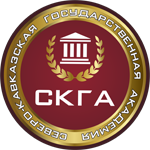 Министерство  науки и высшего образования  РФФедеральное государственное бюджетное образовательное учреждение высшего образования «Северо-Кавказская государственная  академия»Учебно-методическое управлениеПоложение о применении электронного обучения, дистанционных образовательных технологий при реализации образовательных программ и порядке зачёта результатов освоения открытых онлайн-курсов в СКГАПРИНЯТО:Ученым советом Академии«____» ___________2020г.Протокол № _____УТВЕРЖДАЮ:Ректор__________________ Р.М. Кочкаров«____» _____________ 2020г.Наименование дисциплин(ы) в соответствии с представленными документамиОбъем часовТрудоемкостьОценка по шкале СКГАРешение